Junior Volunteer Ideas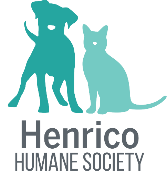 Here are some ways that junior volunteers can support Henrico Humane Society:Raising money by collecting pledges for a walk/bike ride, setting up a lemonade stand, etc.  Making dog and/or cat treats to bring to adoption stand on Saturdays at the Short Pump Petco from 11 am - 2 pm:For dogs using a kit or a recipeFor cats using this recipe or this oneHolding a donation drive for dog food (like Purina One dry food for dogs or puppies) or cat food (like Fancy Feast Pate canned or Purina One dry food).  Visit our Amazon Wish List for more ideas.Drawing/painting pictures of our adoptable animals to give to the families that adopt them.Helping us solicit items from local businesses for our Silent Auction in February.Build a new home using resources like these:  14 Free DIY Dog House Plans Anyone Can Build 8 Free DIY Cat Tree PlansFundraising IdeasCandygrams Selling candygrams is a fun way for kids to send their friends a sweet treat while also raising money for your organization. Purchase some small cards and inexpensive, simple candies in bulk, like boxes of conversation hearts for Valentine’s Day or candy canes around the winter holidays.  Then, advertise your event with fliers and handouts. Set up a table where people can stop by and pay to send a candygram to their friends. Have them write a short message on your candygram cards, and then your team of kids will deliver the candygrams to their destinations on a specific day. Keep a list of students or your group members on hand to make sure everyone gets a candygram and add a sign to your table giving people an option to order extra candygrams to cover the cost.  Keep it inclusive by including fun, allergy-safe options for the 8% of U.S. kids that have food allergies. Restaurant night Partner with a local restaurant for a family dinner night out for a delicious meal that also raises money for your organization. Find a restaurant that would be willing to donate a set percentage of their sales on a specific day to your organization. If you’re having difficulty finding a small business that would be willing to partner with you, there are plenty of national chain restaurants that offer a rewarding restaurant fundraising program, from Chipotle to Panera. After you’ve organized the fundraiser, create fliers and advertise your restaurant night on social media, encouraging people to dine out at your chosen restaurant to support your organization.  Furry Best Friend 5K Anything is more fun when your furry best friends can come along, and a fundraiser 5K is no different. Ask participants to solicit their friends and family for donations on a personal fundraising page leading up to the big race. When the day comes, lace up your running shoes and leash up your athletic dogs for a family fun run for the books. Costume Contest If it’s getting close to Halloween, take costumes to the next level with a peer-to-peer costume contest. Have your supporters submit photos of themselves to be posted on a fundraising website (like Mightycause or GoFundMe) and then ask for donations from their family and friends as a “vote” towards whoever has the best costume. Designate prizes for different categories like “Best Kids’ Costume” or “Most Creative Family Costume.” Bake sale Ask your friends to bake a tray of sweet treats, then set up a table at school or in a popular area in your neighborhood or community to sell the treats to supporters. Bowl-a-thon Partner with a nearby bowling alley for a fun night to take the family out and knock over some bowling pins. Sell tickets for your event, run a few competitions, or see if your bowling alley would be willing to donate a portion of the proceeds from the night to your organization. Excerpt from “49 Simple & Successful Fundraising Ideas for Kids”. 